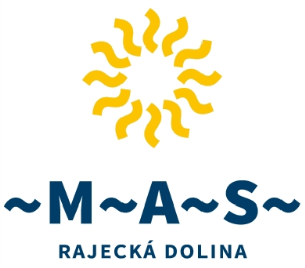 Výzva MAS-037/4.2/2Pôdohospodárska platobná agentúra, ako poskytovateľ zastúpená Miestnou akčnou skupinou  Rajecká dolina (ďalej len „MAS“) v zmysle ustanovení § 17 zákona č. 292/2014 Z. z. o príspevku poskytovanom z európskych štrukturálnych a investičných fondov a o zmene a doplnení niektorých zákonov (ďalej len „zákon o príspevku z EŠIF“) vyhlasujeVýzvu na predkladanie Žiadostí o poskytnutie nenávratného finančného príspevku v rámci implementácie Stratégie CLLD z Programu rozvoja vidieka SR 2014 – 2020 v rámci opatrenia4.2 Podpora pre investície na spracovanie/uvádzanie na trh a/alebo vývoj poľnohospodárskych produktovDátum vyhlásenia: 12.3.2021Dátum uzavretia: 10.5.2021Indikatívna výška finančných prostriedkov vyčlenených na výzvu (zdroje EÚ + ŠR): 100 000,00 € Intenzita pomoci:Výška podpory z celkových oprávnených výdavkov:výstup v rámci prílohy I. Zmluvy o ESZákladná miera podpory z celkových oprávnených výdavkov: pre mikro, malý a stredný podnik: 50% v prípade menej rozvinutých regiónovvýstup mimo prílohy I. Zmluvy o ESMiera podpory z celkových oprávnených výdavkov pre mikro a malé podniky: 55% viac info o tejto a iných výzvach nájdete na stránke:www.masrajeckadolina.sk/vyzvy/prv/  